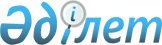 О внесении изменений в постановление акима Тюлькубасского района от 16 августа 2016 года № 315 "Об утверждении государственного образовательного заказа на дошкольное воспитание и обучение, размер подушевого финансирования и родительской платы"
					
			Утративший силу
			
			
		
					Постановление акимата Тюлькубасского района Южно-Казахстанской области от 29 мая 2017 года № 132. Зарегистрировано Департаментом юстиции Южно-Казахстанской области 9 июня 2017 года № 4121. Утратило силу постановлением акимата Тюлькубасского района Южно-Казахстанской области от 19 октября 2017 года № 272
      Сноска. Утратило силу постановлением акимата Тюлькубасского района Южно-Казахстанской области от 19.10.2017 № 272 (вводится в действие по истечении десяти календарных дней после дня его первого официального опубликования).
      В соответствии с пунктом 2 статьи 50 Закона Республики Казахстан от 6 апреля 2011 года "О правовых актах", подпунктом 8-1) пункта 4 статьи 6 Закона Республики Казахстан от 27 июля 2007 года "Об образовании", акимат Тюлькубасского района ПОСТАНОВЛЯЕТ:
      1. Внести в постановление акимата Тюлькубасского района от 16 августа 2016 года № 315 "Об утверждении государственного образовательного заказа на дошкольное воспитание и обучение, размер подушевого финансирования и родительской платы" (зарегистрировано в Реестре государственной регистрации нормативных правовых актов за № 3840, офицально опубликовано 26 августа 2016 года в районной газете "Шамшырақ") следующие изменения:
      приложения 1, 2 к указанному постановлению изложить в новой редакции согласно приложений 1, 2 к настоящему постановлению.
      2. Контроль за исполнением настоящего постановления возложить на заместителя акима района Бектаевой Ж.
      3. Настоящее постановление вводится в действие по истечении десяти календарных дней после дня его первого официального опубликования. Государственный образовательный заказ на дошкольное воспитание и обучение Размер подушевого финансирования
      Примечание: На ежемесячный расход одного воспитанника не включены расходы на текущий ремонт зданий и сооружений и укрепление материально-технической базы.
					© 2012. РГП на ПХВ «Институт законодательства и правовой информации Республики Казахстан» Министерства юстиции Республики Казахстан
				
      Аким района

Н.Турашбеков
Приложение 1
к постановлению акимата
Тюлькубасского района
от 29 мая 2017 года № 132Приложение 1
к постановлению акимата
Тюлькубасского района
от 16 августа 2016 года № 315
№
Количество мест в дошкольных организациях
Из них
№
Количество мест в дошкольных организациях
за счет средств местного бюджета
1
6 321
6 321Приложение 2
к постановлению акимата
Тюлькубасского района
от 29 мая 2017 года № 132Приложение 2
к постановлению акимата
Тюлькубасского района
от 16 августа 2016 года № 315
Итого
Расходы на одного воспитанника в месяц, тенге (не более)
Расходы на одного воспитанника в месяц, тенге (не более)
Расходы на одного воспитанника в месяц, тенге (не более)
Расходы на одного воспитанника в месяц, тенге (не более)
Расходы на одного воспитанника в месяц, тенге (не более)
Итого
Детский сад, ясли сад до 60 детей
Детский сад, ясли садот 60 до 175 детей
Детский сад, ясли сад свыше 175 детей
Мини центры при школе (полный день)
Мини центры при школе (полудневный)
Итого
28 000
23 200
19 300
18 054
7 304